Проект «Эта удивительная соль» для детей старшего дошкольного возрастаУчастники проекта:Дети старшей (разновозрастной) группы «Солнышко», воспитателиРуководитель:Копытова Татьяна Ивановна, воспитатель МДОУ Глебовский детский садЦель проекта:Создание условий для формирования у детей готовности самостоятельно изучать окружающий мир, решать задачи в процессе поисковой деятельности. Познакомить их с необычными свойствами соли, как она попадает к нам на стол. Выяснить области применения соли.Задачи:Вызвать интерес к исследованию соли, её свойств и качеств.Исследовать свойства соли опытным путём.Расширить представления о добыче соли.Развивать у детей стремление к поисково-познавательной деятельности.Развивать мыслительную активность и творческие способности детей.Развивать любознательность, уверенность в своих силах.Актуальность:Ребёнок по своей натуре исследователь. Любознательность и стремление к экспериментированию с успехом проявляется в поисковой деятельности. Один из наиболее эффективных методов организации поисковой деятельности детей – метод проектирования. Главное достоинство метода проектирования заключается в том, что детям предоставляется возможность самостоятельно или с небольшой помощью взрослых установить представления о различных сторонах изучаемого объекта.Почему соль? Интересное и необычное всегда рядом, не требует особых усилий и затрат. Соль, которая есть на каждом столе, в каждом доме, известна и знакомая, непознанная и таинственная.Гипотеза:При исследовании соли, расширить знания о ней не только как о веществе, необходимом для жизни человека, но и об интересном материале для проведения различных опытов, наблюдений и применении в детском творчестве.Вид проекта:Краткосрочный, исследовательский, познавательный, творческий.Ожидаемый результат:Расширить знания о соли, её основных признаках, свойствах, местах добычи, об использовании человеком.Формирование знаний, навыков экспериментирования, повышение уровня усвоения программного материала.Пополнении предметно-развивающей среды: обогащение опытно-экспериментальной лаборатории, создание картотеки опытов, загадок, пословиц о соли.Развитие наблюдательности, внимания, умения сравнивать.План реализации проекта.1 этап - подготовительный:Подбор бесед о соли.Цель: Содействовать созданию проблемной ситуации для дальнейшей исследовательской деятельности.Подбор познавательной, научной и методической литературы.Собрать как можно больше сведений о соли из разных источников информации.Цель: Анализ литературы для организации осуществления исследования.Подбор художественных произведений (Сказки, рассказы, пословицы, поговорки, загадки о соли).Подбор опытов и экспериментов с солью.Цель: Пробудить у детей интерес к естественно - научным экспериментам по изучению полезного ископаемого – соли и определению ее основных свойств.Подбор консультаций для родителей…2 этап – технологический:Беседы:- «Что такое соль и где она используется?».- «Белое золото земли».НОД:- Рисование акварелью по соли «Зимнее дерево»- Сказка про белую соль (Познание)Чтение литературы:- Словацкая сказка «Соль дороже золота»- Румынская сказка «Соль в кушанье»- Чешская сказка «Соль»- Русская народная сказка «Соль»- Пословицы, поговорки, загадки о солиОпытно-экспериментальная деятельность:- «Свойства соли»,- «Растворимость соли»,- «Подводная лодка из яйца»,- «Выращивание кристаллов поваренной соли»,- «Окрашивание соли».Консультации для родителей:-Рисуем солью.-Для чего соль в доме нужна.3-й этап – заключительный:Показ презентации проекта «Эта удивительная соль».Выставка рисунков детского творчества.Изготовление картотеки опытов с солью.Обогащение опытно-экспериментальной лаборатории образцами соли.Подведение итогов реализации проекта.Достигнутые результаты:Участие в проекте способствовало повышению любознательности, познавательной активности детей. Они стали больше задавать вопросов, активно проявлять интерес к окружающему миру.Выводы.Соль – это вещество белого цвета, без запаха, имеет соленый вкус, легко растворяется в воде и других жидкостях, может образовывать кристаллы.Соль есть в морях, океанах, соленых озерах, солончаках, а также во всех живых организмах.Соль нужна для нормального роста и развития всех живых организмов.В больших количествах соль вредна для здоровья человека и других живых организмов.Человек использует соль в быту, в медицине, в производстве. Объект безопасен для здоровья человека, если его употреблять в небольших количествах.Наша гипотеза подтвердилась: соль - не только важный пищевой продукт, но и интересный материал для проведения опытов, наблюдений применения для творчества.Описание опытовСоль растворяется в горячей воде быстрее, чем в холодной.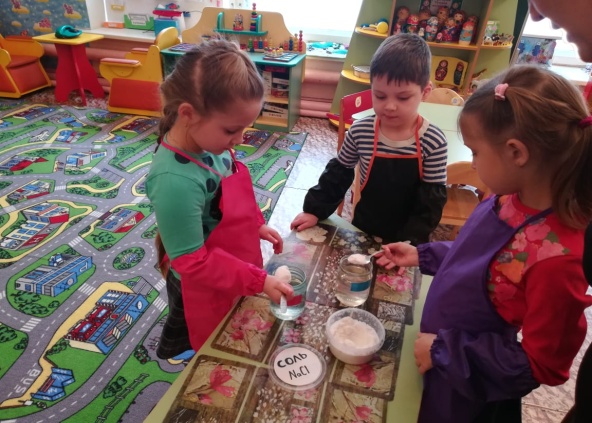 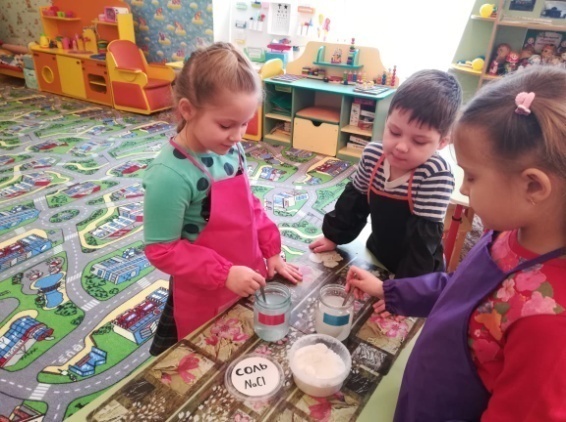 В соленой воде яйцо не тонет.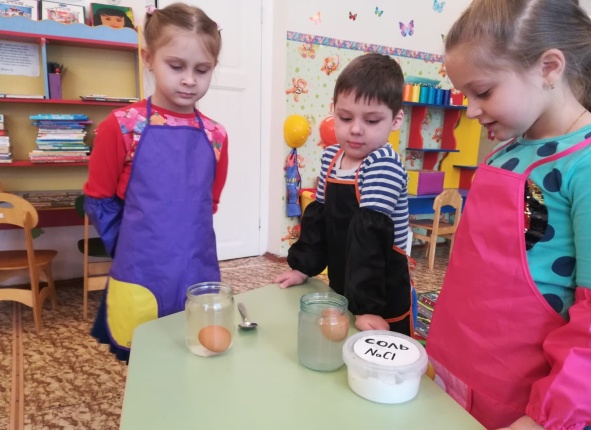 Выращивание кристаллов.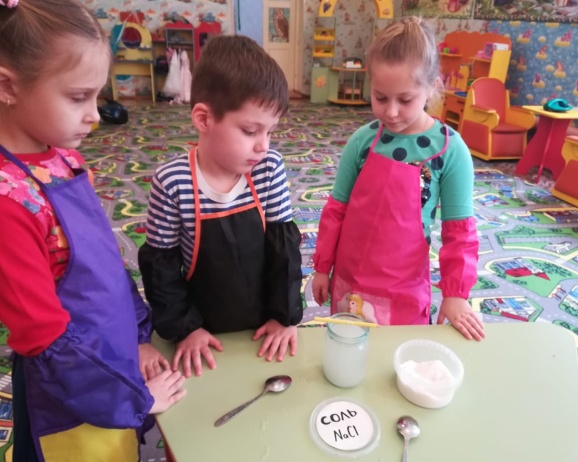 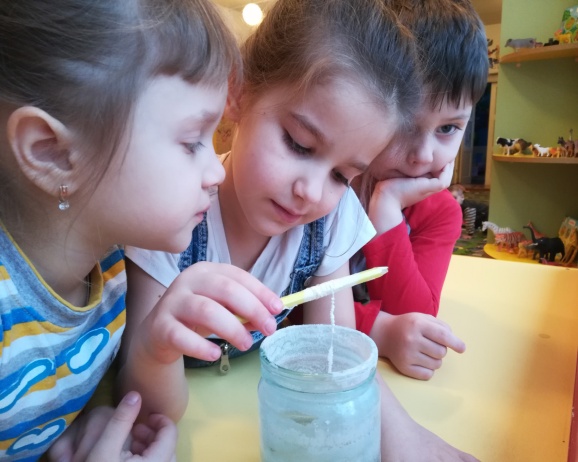 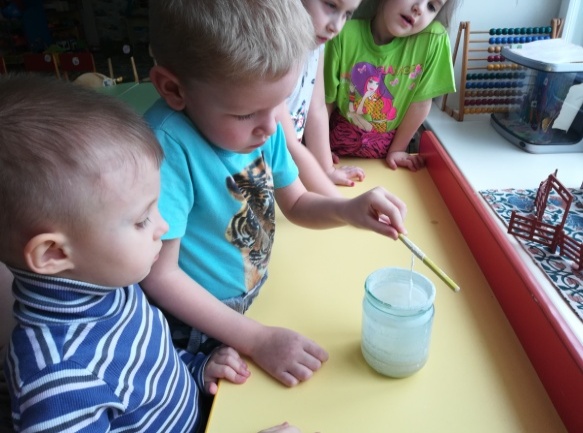 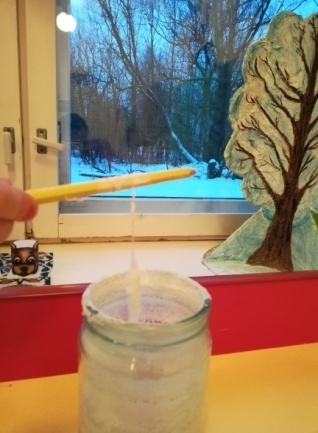 Выпаривание соли.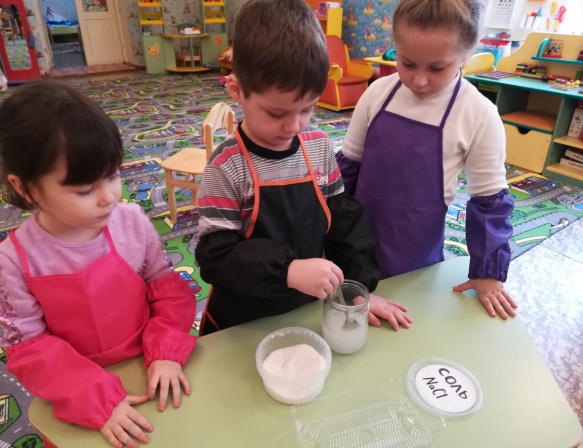 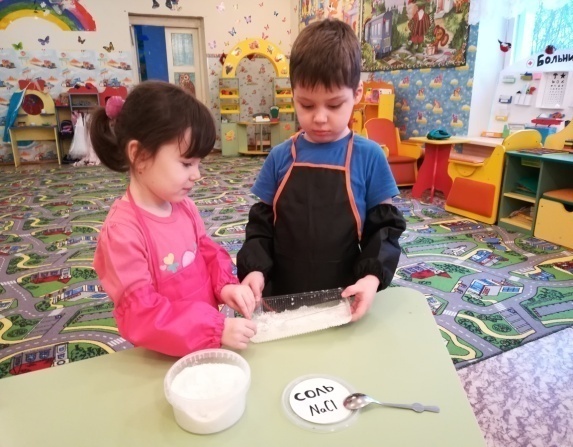 Соль растворяет лед.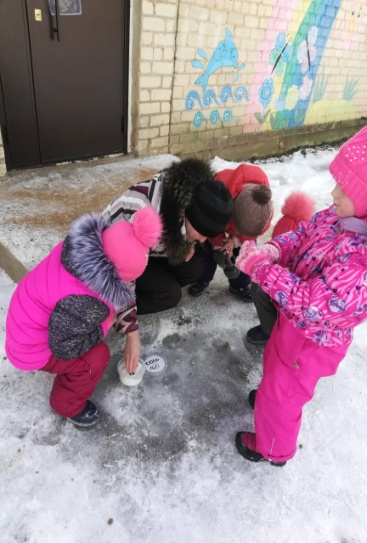 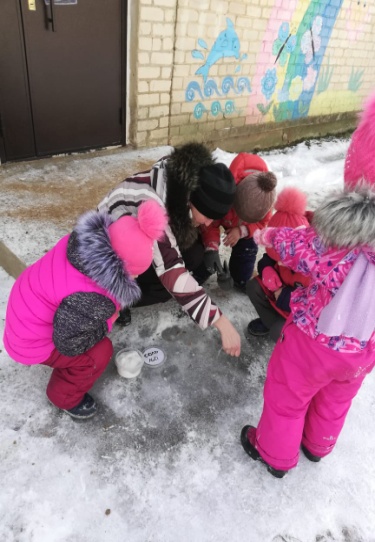 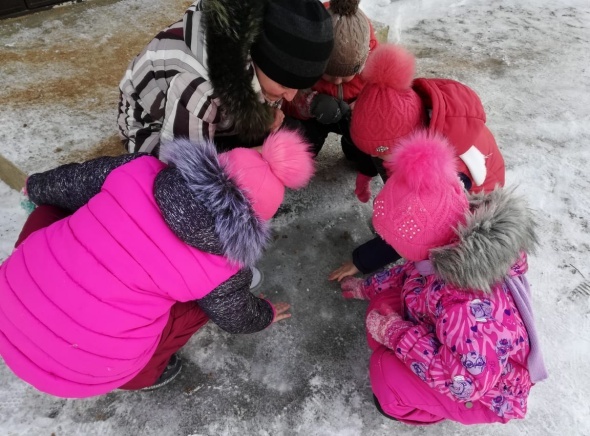 Окрашивание соли.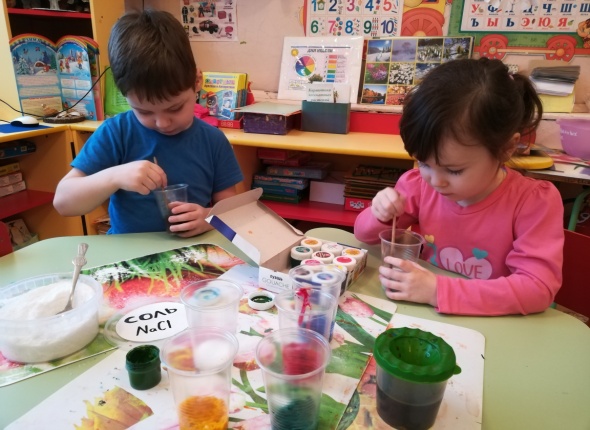 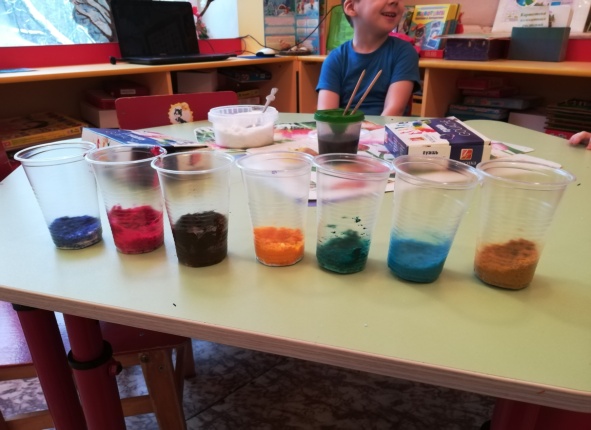 Рисование акварелью по соли.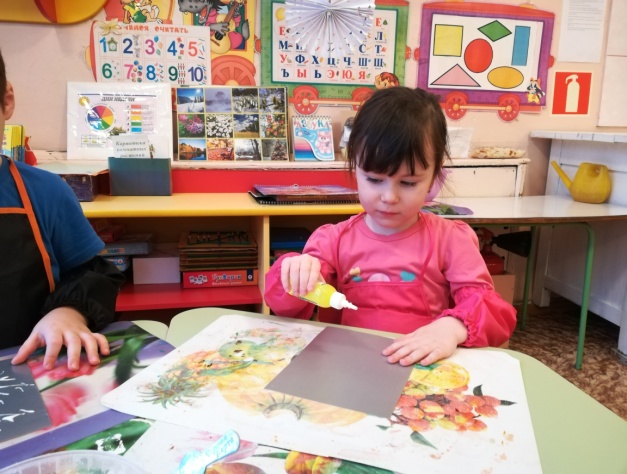 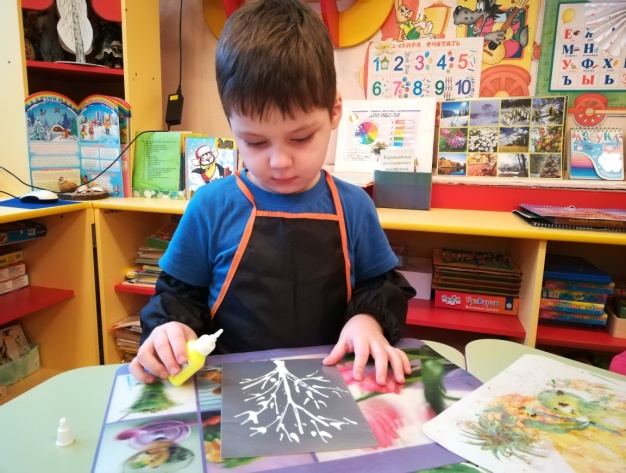 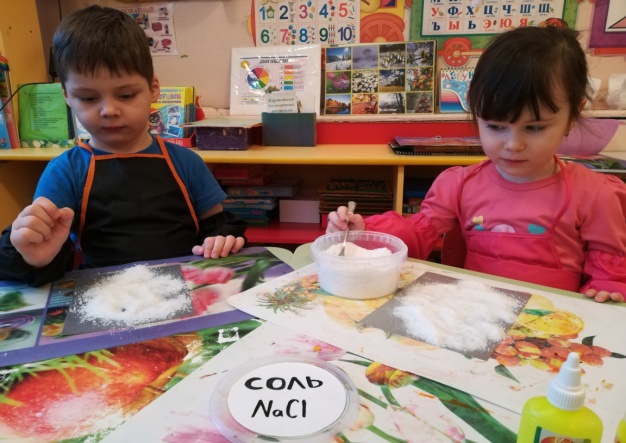 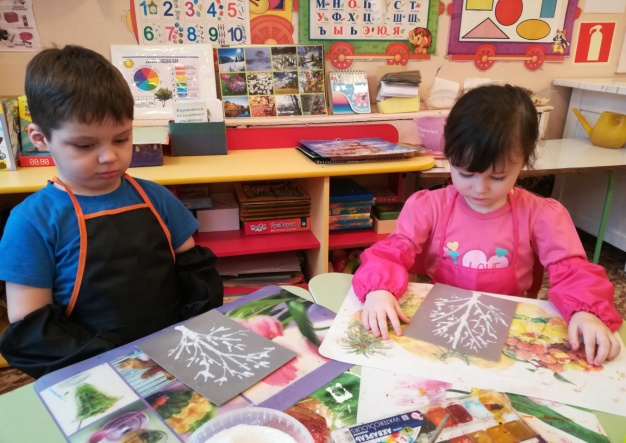 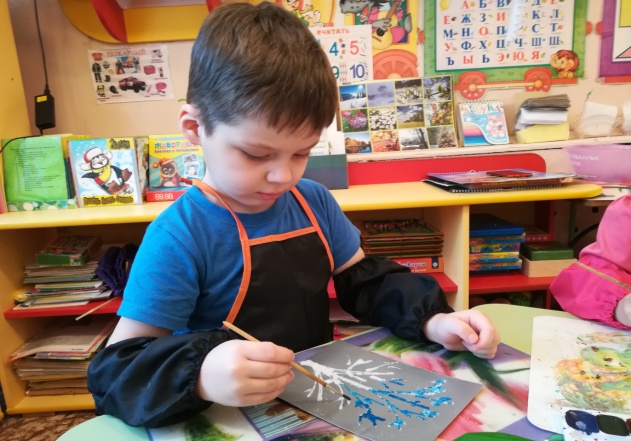 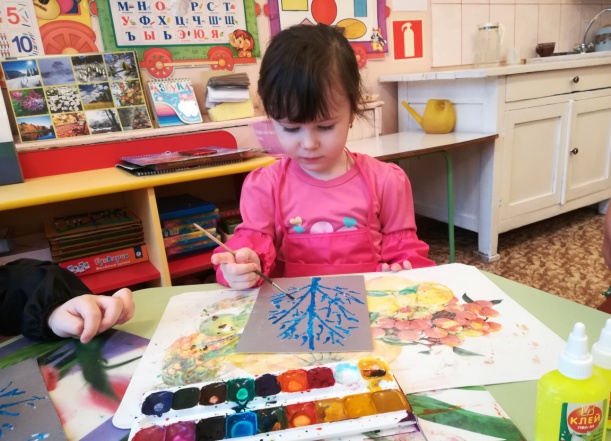 